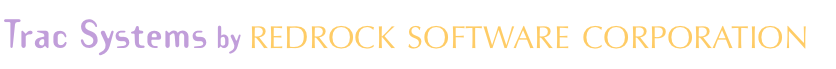 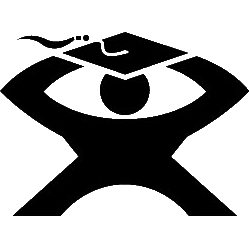 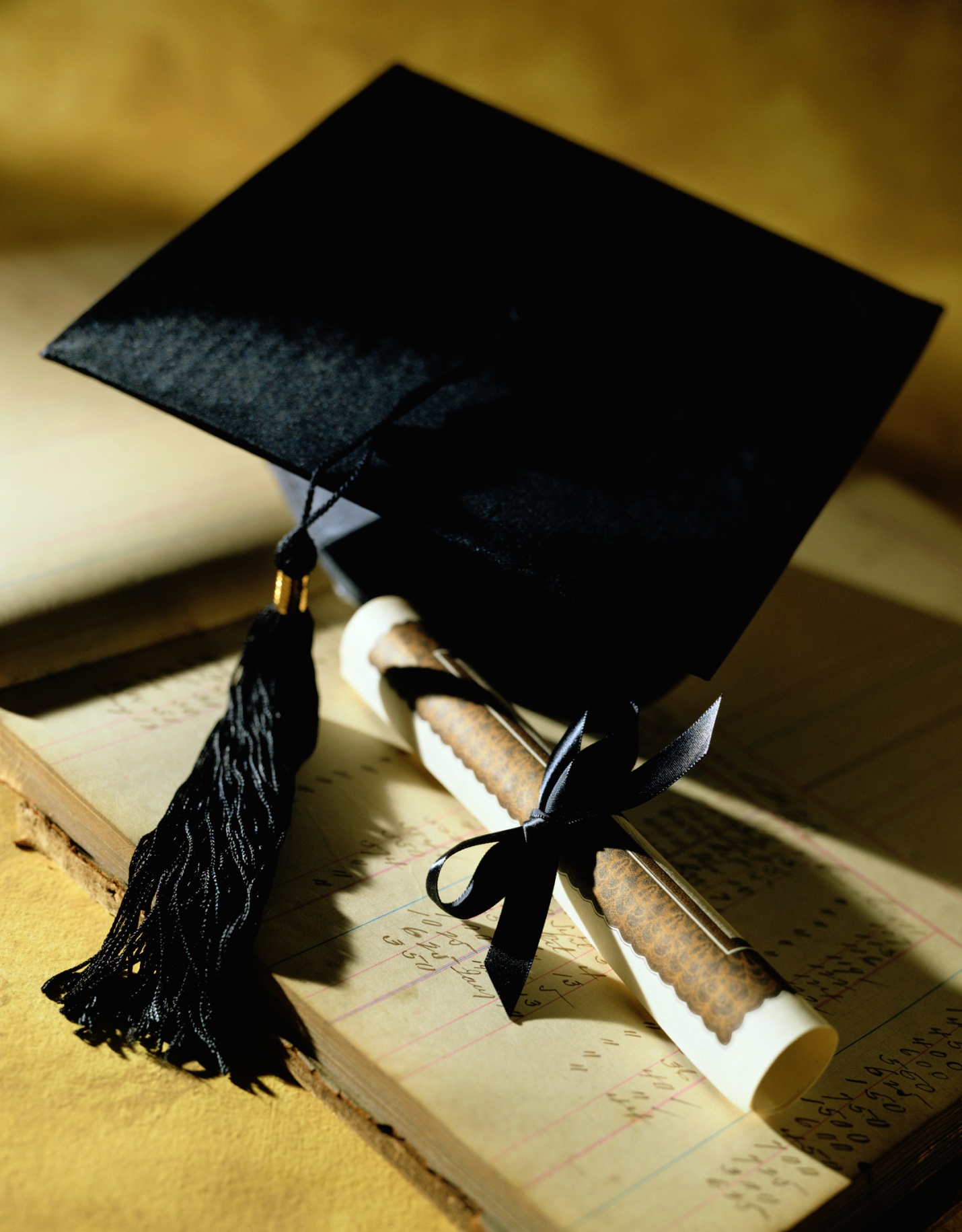 Up and Running In 1 HourStepsConfiguring “my Prefs”Adding CentersSetting up user GroupsAdding User GroupsAdding ConsultantsAssigning Sections to CentersCreating and assigning Reasons to CentersSetting up the sign in processSetting up your Schedule rulesCreating your first schedule. Logging in your first student